8. Сведения о рекламацияхРекламации и другие сведения и претензии направлять по адресу: 453300,    Респ. Башкортостан, г. Кумертау, ул. Ленина, д.6, а/я 103    ООО АПП «Энергомаш»тел./факс (34761) 4-82-06.Е-mail: em.app@mail.ru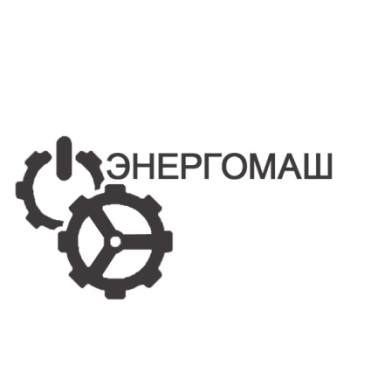 Тележка для передвижения по проводам расщепленной фазыМодель №13242Паспорт и руководство по эксплуатации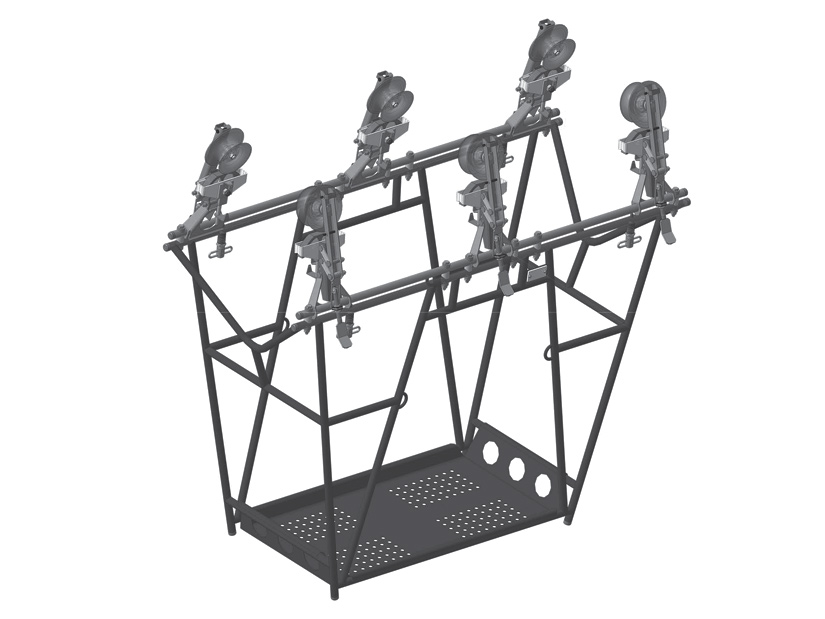 2018г.НазначениеТележка для передвижения по проводам расщепленной фазы модель № 13242 (ТУ 5221-111-27560230-12) предназначена для передвижения одного электромонтёра по проводам расщепленного молниезащитного троса или верхним проводам расщепленной фазы с расщеплением от 2 до 8 проводов, при проведении монтажных и ремонтных работ на ВЛ.	Тележка изготавливается в климатическом исполнении УХЛ категории 1 по ГОСТ 15150.	Конструкция тележки представлена на рисунке 1:Рисунок 1: Тележка монтажная модель № 13242.1-Люлька; 2-Ролик; 3-Подвеска; 4-Строп страхующий.Технические характеристики:Грузоподъёмность тележки – не более 150 кг;Габаритные размеры - 1295×520×864 мм;Допустимые диаметры проводов – 10…38 мм;Масса тележки в сборе – 36 кг;Расстояние между проводами расщепленной фазы – 400…600 мм;Количество проводов в фазе – 2…8;Количество роликов – 6;Диапазон рабочих температур  –40С … +40С.КомплектностьТележка модель №13242 в сборе – 1 шт.Строп – 3 шт.Паспорт изделия – 1 шт.Руководство по эксплуатации – 1 шт.Условия транспортирования и храненияСрок хранения не более 3-х лет при соблюдении условий хранения группы 3 по ГОСТ 15150. По истечении указанного срока хранения без эксплуатации необходимо провести эксплуатационные испытания. Изделие может транспортироваться всеми видами транспорта в соответствии с правилами перевозок, действующими в данном виде транспорта.Срок эксплуатацииСрок эксплуатации тележки – 3 года. Фактический срок службы не ограничивается указанным, а определяется техническим состоянием изделия. Гарантийные обязательства		Гарантийный срок эксплуатации тележки модель №13242-12 месяцев со дня продажи, при условии соблюдения потребителем правил транспортировки, хранения и эксплуатации.Свидетельство о приемкеТележка для передвижения по проводам расщепленной фазы модель №13242; заводской №______, соответствует техническим требованиям конструкторской документации Т-000.000.СБ и призвана годной к эксплуатации.М.П.  Дата выпуска…………………..____________________________________(подпись лица ответственного за приемку)